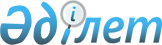 "Павлодар қаласының тұрғын үй-коммуналдық шаруашылық, жолаушылар көлігі және автомобиль жолдары бөлімі" мемлекеттік мекемесі туралы Ережені бекіту туралы
					
			Күшін жойған
			
			
		
					Павлодар облысы Павлодар қалалық әкімдігінің 2015 жылғы 12 тамыздағы № 994/15 қаулысы. Павлодар облысының Әділет департаментінде 2015 жылғы 15 қыркүйекте № 4704 болып тіркелді. Күші жойылды - Павлодар облысы Павлодар қалалық әкімдігінің 2017 жылғы 28 ақпандағы № 233/8 (алғашқы ресми жарияланған күнінен бастап қолданысқа енгізіледі) қаулысымен      Ескерту. Күші жойылды - Павлодар облысы Павлодар қалалық әкімдігінің 28.02.2017 № 233/8 (алғашқы ресми жарияланған күнінен бастап қолданысқа енгізіледі) қаулысымен.

      Қазақстан Республикасының 2001 жылғы 23 қаңтардағы "Қазақстан Республикасындағы жергілікті мемлекеттік басқару және өзін-өзі басқару туралы" Заңына, Қазақстан Республикасының 2011 жылғы 1 наурыздағы "Мемлекеттік мүлік туралы" Заңына, Қазақстан Республикасы Президентінің 2012 жылғы 29 қазандағы "Қазақстан Республикасы мемлекеттік органының үлгі ережесін бекіту туралы" № 410 Жарлығына сәйкес Павлодар қаласының әкімдігі ҚАУЛЫ ЕТЕДІ:

      1. Қоса беріліп отырған "Павлодар қаласының тұрғын үй-коммуналдық шаруашылық, жолаушылар көлігі және автомобиль жолдары бөлімі" мемлекеттік мекемесі туралы Ереже бекітілсін.

      2. "Павлодар қаласының тұрғын үй-коммуналдық шаруашылық, жолаушылар көлігі және автомобиль жолдары бөлімі" мемлекеттік мекемесі заңнамамен белгіленген тәртіпте:

      осы қаулының аумақтық әділет органында мемелекеттік тіркелуін;

      осы қаулының аумақтық әділет органында мемлекеттік тіркелгеннен кейін он күнтізбелік күн ішінде бұқаралық ақпарат құралдарында және "Әділет" ақпараттық-құқықтық жүйесінде ресми жариялауға жіберілуін қамтамасыз етсін.

      3. Осы қаулының орындалуын бақылау қала әкімінің жетекшілік ететін орынбасарына жүктелсін.

      4. Осы қаулы алғаш рет ресми жарияланған күннен кейін қолданысқа енгізіледі.

 "Павлодар қаласының тұрғын үй-коммуналдық шаруашылық,
жолаушылар көлігі және автомобиль жолдары бөлімі"
мемлекеттік мекемесі туралы Ереже 1. Жалпы ережелер      1. "Павлодар қаласының тұрғын үй-коммуналдық шаруашылық, жолаушылар көлігі және автомобиль жолдары бөлімі" мемлекеттік мекемесі Павлодар қаласы аумағында тұрғын үй-коммуналдық шаруашылығы, көлік және коммуникациялар саласындағы басшылықты жүзеге асыратын Қазақстан Республикасының мемлекеттік органы болып табылады.

      2. "Павлодар қаласының тұрғын үй-коммуналдық шаруашылық, жолаушылар көлігі және автомобиль жолдары бөлімі" мемлекеттік мекемесінің ведомстволары жоқ.

      3. "Павлодар қаласының тұрғын үй-коммуналдық шаруашылық, жолаушылар көлігі және автомобиль жолдары бөлімі" мемлекеттік мекемесі өз қызметін Қазақстан Республикасының Конституциясына және заңдарына, Қазақстан Республикасының Президенті мен Үкіметінің актілеріне, өзге де нормативтік құқықтық актілерге, сондай-ақ осы Ережеге сәйкес жүзеге асырады.

      4. "Павлодар қаласының тұрғын үй-коммуналдық шаруашылық, жолаушылар көлігі және автомобиль жолдары бөлімі" мемлекеттік мекемесі мемлекеттік мекеме ұйымдық-құқықтық нысанындағы заңды тұлға болып табылады, мемлекеттік тілде өз атауы бар мөрі мен мөртаңбалары, белгіленген үлгідегі бланкілері, сондай-ақ Қазақстан Республикасының заңнамасына сәйкес қазынашылық органдарында шоттары болады.

      5. "Павлодар қаласының тұрғын үй-коммуналдық шаруашылық, жолаушылар көлігі және автомобиль жолдары бөлімі" мемлекеттік мекемесі азаматтық-құқықтық қатынастарға өз атынан түседі.

      6. "Павлодар қаласының тұрғын үй-коммуналдық шаруашылық, жолаушылар көлігі және автомобиль жолдары бөлімі" мемлекеттік мекемесі егер заңнамаға сәйкес осыған уәкілеттік берілген болса, мемлекеттің атынан азаматтық-құқықтық қатынастардың тарапы болуға құқығы бар.

      7. "Павлодар қаласының тұрғын үй-коммуналдық шаруашылық, жолаушылар көлігі және автомобиль жолдары бөлімі" мемлекеттік мекемесі өз құзыретінің мәселелері бойынша заңнамада белгіленген тәртіппен "Павлодар қаласының тұрғын үй-коммуналдық шаруашылық, жолаушылар көлігі және автомобиль жолдары бөлімі" мемлекеттік мекемесі басшысының бұйрықтарымен және Қазақстан Республикасының заңнамасында көзделген басқа да актілермен ресімделетін шешімдерді қабылдайды.

      8. "Павлодар қаласының тұрғын үй-коммуналдық шаруашылық, жолаушылар көлігі және автомобиль жолдары бөлімі" мемлекеттік мекемесі құрылымы мен штат санының лимиті қолданыстағы заңнамаға сәйкес бекітіледі.

      9. "Павлодар қаласының тұрғын үй-коммуналдық шаруашылық, жолаушылар көлігі және автомобиль жолдары бөлімі" мемлекеттік мекемесінің орналасқан жері: Қазақстан Республикасы, Павлодар облысы, 140000, Павлодар қаласы, Кривенко көшесі, 25.

      10. "Павлодар қаласының тұрғын үй-коммуналдық шаруашылық, жолаушылар көлігі және автомобиль жолдары бөлімі" мемлекеттік мекемесінің жұмыс тәртібі:

      дүйсенбі – жұма күндері сағат 9.00-ден 18.30-ға дейін, түскі үзіліс сағат 13.00-ден 14.30-ға дейін, демалыс күндері: сенбі – жексенбі.

      11. Мемлекеттік мекеменің мемлекеттік тілдегі толық атауы: "Павлодар қаласының тұрғын үй-коммуналдық шаруашылық, жолаушылар көлігі және автомобиль жолдары бөлімі" мемлекеттік мекемесі;

      орыс тілінде: Государственное учреждение "Отдел жилищно-коммунального хозяйства, пассажирского транспорта и автомобильных дорог города Павлодара".

      12. Мемлекет Павлодар каласы әкімдігінің тұлғасында "Павлодар қаласының тұрғын үй-коммуналдық шаруашылық, жолаушылар көлігі және автомобиль жолдары бөлімі" мемлекеттік мекемесінің құрылтайшысы болып табылады.

      13. Осы Ереже "Павлодар қаласының тұрғын үй-коммуналдық шаруашылық, жолаушылар көлігі және автомобиль жолдары бөлімі" мемлекеттік мекемесінің құрылтай құжаты болып табылады.

      14. "Павлодар қаласының тұрғын үй-коммуналдық шаруашылық, жолаушылар көлігі және автомобиль жолдары бөлімі" мемлекеттік мекемесінің қызметін қаржыландыру жергілікті бюджеттен жүзеге асырылады.

      15. "Павлодар қаласының тұрғын үй-коммуналдық шаруашылық, жолаушылар көлігі және автомобиль жолдары бөлімі" мемлекеттік мекемесіне кәсіпкерлік субъектілерімен "Павлодар қаласының тұрғын үй-коммуналдық шаруашылық, жолаушылар көлігі және автомобиль жолдары бөлімі" мемлекеттік мекемесінің функциялары болып табылатын міндеттерді орындау тұрғысында шарттық қатынастарға түсуге тыйым салынады.

      Егер "Павлодар қаласының тұрғын үй-коммуналдық шаруашылық, жолаушылар көлігі және автомобиль жолдары бөлімі" мемлекеттік мекемесі заңнамалық актілермен кірістер әкелетін қызметті жүзеге асыру құқығы берілсе, онда осындай қызметтен алынған кірістер республикалық бюджеттің кірісіне жіберіледі.

 2. "Павлодар қаласының тұрғын үй-коммуналдық шаруашылық,
жолаушылар көлігі және автомобиль жолдары бөлімі"
мемлекеттік мекемесінің миссиясы, мақсаты, қызметінің мәні,
негізгі міндеттері, функциялары, құқықтары мен міндеттері      16. Миссиясы: "Павлодар қаласының тұрғын үй-коммуналдық шаруашылық, жолаушылар көлігі және автомобиль жолдары бөлімі" мемлекеттік мекемесі қаланың атқарушы органдарының бірыңғай жүйесіне кіреді және өз құзыреті шегінде тұрғын үй коммуналдық шаруашылық, көлік және коммуникацияны дамыту саласындағы мемлекеттік саясатты іске асыратын мемлекеттік орган болып табылады.

      17. "Павлодар қаласының тұрғын үй-коммуналдық шаруашылық, жолаушылар көлігі және автомобиль жолдары бөлімі" мемлекеттік мекемесінің мақсаты тұрғын үй-коммуналдық шаруашылық, көлік және коммуникация саласындағы мемлекеттік саясатты жүргізуді қамтамасыз ету болып табылады.

      18. "Павлодар қаласының тұрғын үй-коммуналдық шаруашылық, жолаушылар көлігі және автомобиль жолдары бөлімі" мемлекеттік мекемесі қызметінің мәні қалалық деңгейде тұрғын үй коммуналдық шаруашылық, көлік және коммуникация саласындағы мемлекеттік саясатты жүзеге асыру болып табылады.

      19. Міндеттері:

      1) заңнамаға сәйкес жетекшілік жасалатын салаларға мемлекеттік функцияларды жүзеге асыру;

      2) Павлодар қаласында үздіксіз тыныс-тіршілік қызметін қамтамасыз ету үшін тұрғын үй-коммуналдық шаруашылық, жолаушылар көлігі және автомобиль жолдары мен қаланы көріктендіру саласындағы мәселелерді қарастыру мен шешу.

      20. Функциялары:

      1) құзыреті шегінде қаланың тұрғын үй-коммуналдық шаруашылық және жергілікті маңыздағы автомобиль жолдарын ұстау және техникалық қалпында ұстау жұмыстарын ұйымдастыру;

      2) тұрғын үй саласындағы коммуналдық объектілерді сақтау, техникалық ұстау, пайдалану жөніндегі жұмыстарды ұйымдастыру;

      3) қоғамдық көлікпен (автобустар, шағын автобустар, трамвайлар) және таксимен жолаушыларды және жүктерді қалалық тасымалдауын ұйымдастыру және реттеу, сондай-ақ, Қазақстан Республикасының заңнамасында көзделген тәртіпте, олардың қызмет көрсету құқығына конкурстар өткізуді ұйымдастыру;

      4) тұрғын үй-коммуналдық шаруашылық саласында бюджеттік бағдарламалар іс-шараларын әзірлеу;

      5) мемлекеттік сатып алулар туралы белгіленген заңнама тәртібінде сәйкес жұмыстарды және қызмет көрсетулерді мемлекеттік сатып алуды дайындау және өткізу;

      6) қаланы көгалдандыру, көріктендіру, жасыл көшеттерді сақтау және қалпына келтіру бойынша жұмыстарды ұйымдастыру;

      7) жақындары жоқ адамдарды жерлеу орындарын, қала зираттарын, тынымбақтарын, саябақтарын, жағажайларын ұстау жөніндегі іс-шараларды ұйымдастыру;

      8) "Мемлекеттік тұрғын үй қорынан тұрғын үйге немесе жеке тұрғын үй қорынан жергілікті атқарушы орган жалдаған тұрғын үйге мұқтаж азаматтарды есепке қою және олардың кезегі" мемлекеттік қызмет көрсету;

      9) мемлекеттік тұрғын үй қорынан тұрғын үйді жалға алу шартын ұйымдастыру, дайындау және рәсімдеу жөніндегі өкілеттерді жүзеге асыру;

      10) мемлекеттік тұрғын үй қорынан тұрғын үйді түгендеу жөніндегі іс-шараларды жүргізу;

      11) мемлекеттік тұрғын үй қорынан тұрғын үйді жекешелендіру келісім шарттарын ұйымдастыру, дайындау және рәсімдеу жөніндегі өкілеттерді жүзеге асыру;

      12) тұруға арналған коммуналдық меншікті басқару бойынша, иесі жоқ, иесіз қалған және коммуналдық меншікке түскен деп тану бойынша шараларды жүргізу;

      13) Қазақстан Республикасы Үкіметінің 2014 жылғы 28 маусымдағы № 728 қаулысымен бекітілген "Жергілікті атқарушы органдарының кезекте тұрғандарын арналған тұрғын үй", "ТҮЖБ бағыты бойынша тұрғын үй", "ИО "КИК" АҚ тұрғын үй" бағыттарын жүзеге асыру шеңберінде Өңірлерді дамыту бағдарламасын іске асыру;

      14) "Қалалық рельстік көліктің көлік құралын мемлекеттік тіркеу" мемлекеттік қызмет көрсету;

      15) Қазақстан Республикасының заңнамасында анықталған өзге де функцияларды жүзеге асыру.

      21. Құқықтары мен міндеттері:

      Құқықтары:

      1) мемлекеттік органдандар және өзге де ұйымдардан, лауазымды тұлғалардан "Павлодар қаласының тұрғын үй-коммуналдық шаруашылық, жолаушылар көлігі және автомобиль жолдары бөлімі" мемлекеттік мекемесінің алдына қойылған міндеттердің орындалуымен байланыстағы мәселелер бойынша қажетті ақпаратты, құжаттарды және өзге де материалдарды өтеусіз негізінде сұратуға және алуға;

      2) Павлодар қаласы әкімі мен әкімдігінің қарауына, жергілікті бюджеттен қаржыландырылатын атқарушы органдарының қызметін ұйымдастыруды жетілдіру бойынша ұсыныстар енгізу;

      3) шарттар жасауға;

      4) қолданыстағы заңнамалық актілермен көзделген өзге де құқықтарды жүзеге асыруға құқылы;

      Міндеттері:

      1) өз қызметін Қазақстан Республикасының Конституциясына және заңдарына, Қазақстан Республикасы Президенті мен Үкіметтің актілеріне, басқа да нормативтік құқықтық актілерге, сондай-ақ осы Ережеге сәйкес жүзеге асыруға міндетті;

      2) қолданыстағы заңнамалық актілермен көзделген өзге де міндеттерді жүзеге асыруға міндетті.

 3. "Павлодар қаласының тұрғын үй-коммуналдық шаруашылық,
жолаушылар көлігі және автомобиль жолдары бөлімі"
мемлекеттік мекемесінің қызметін ұйымдастыру      22. "Павлодар қаласының тұрғын үй-коммуналдық шаруашылық, жолаушылар көлігі және автомобиль жолдары бөлімі" мемлекеттік мекемесіне басшылық "Павлодар қаласының тұрғын үй-коммуналдық шаруашылық, жолаушылар көлігі және автомобиль жолдары бөлімі" мемлекеттік мекемесіне жүктелген міндеттердің орындалуына және оның функцияларын жүзеге асыруға дербес жауапты болатын бірінші басшы жүзеге асырады.

      23. "Павлодар қаласының тұрғын үй-коммуналдық шаруашылық, жолаушылар көлігі және автомобиль жолдары бөлімі" мемлекеттік мекемесінің бірінші басшысын Қазақстан Республикасының қолданыстағы заңнамасына сәйкес Павлодар қаласының әкімі қызметке тағайындайды және қызметтен босатады.

      24. "Павлодар қаласының тұрғын үй-коммуналдық шаруашылық, жолаушылар көлігі және автомобиль жолдары бөлімі" мемлекеттік мекемесі бірінші басшысының Қазақстан Республикасының заңнамасына сәйкес қызметке тағайындалатын және қызметтен босатылатын орынбасарлары болады.

      25. "Павлодар қаласының тұрғын үй-коммуналдық шаруашылық, жолаушылар көлігі және автомобиль жолдары бөлімі" мемлекеттік мекемесі бірінші басшысының өкілеттігі:

      1) "Павлодар қаласының тұрғын үй-коммуналдық шаруашылық, жолаушылар көлігі және автомобиль жолдары бөлімі" мемлекеттік мекемесінің жұмысын ұйымдастырады, оның қызметіне басшылық жасайды;

      2) "Павлодар қаласының тұрғын үй-коммуналдық шаруашылық, жолаушылар көлігі және автомобиль жолдары бөлімі" мемлекеттік мекемесінің атынан сенімхатсыз әрекет етеді;

      3) барлық ұйымдарда "Павлодар қаласының тұрғын үй-коммуналдық шаруашылық, жолаушылар көлігі және автомобиль жолдары бөлімі" мемлекеттік мекемесінің мүдделерін қорғайды;

      4) заңнамамен белгіленген шектерде және жағдайларда "Павлодар қаласының тұрғын үй-коммуналдық шаруашылық, жолаушылар көлігі және автомобиль жолдары бөлімі" мемлекеттік мекемесінің жедел басқаруында тұрған мүлікті иеленеді;

      5) келісім шарттар жасайды;

      6) қызметкерлерге сенімхаттар береді;

      7) "Павлодар қаласының тұрғын үй-коммуналдық шаруашылық, жолаушылар көлігі және автомобиль жолдары бөлімі" мемлекеттік мекемесінің іссапарлар, тағылымдамалар, қызметкерлерді оқыту және қызметкерлердің біліктілігін арттырудың өзге де түрлері бойынша жоспарларын бекітеді;

      8) барлық қызметкерлер үшін міндетті бұйрықтарды шығарады және нұсқаулар береді;

      9) "Павлодар қаласының тұрғын үй-коммуналдық шаруашылық, жолаушылар көлігі және автомобиль жолдары бөлімі" мемлекеттік мекемесіне жүктелген, заңнамада белгіленген тәртіпте оның құзыретіне енетін міндеттер мен функцияларды орындау бойынша бұйрықтар шығарады;

      10) Қазақстан Республикасының заңнамасына сәйкес "Павлодар қаласының тұрғын үй-коммуналдық шаруашылық, жолаушылар көлігі және автомобиль жолдары бөлімі" мемлекеттік мекемесінің қызметкерлерін жұмысқа қабылдайды және жұмыстан босатады;

      11) Қазақстан Республикасының заңнамасына сәйкес "Павлодар қаласының тұрғын үй-коммуналдық шаруашылық, жолаушылар көлігі және автомобиль жолдары бөлімі" мемлекеттік мекемесінің қызметкерлеріне ынталандыру шараларын қабылдайды және тәртіптік жаза қолданады;

      12) өз орынбасарының (орынбасарларының) және өзге де жетекші қызметкерлерінің міндеттерін және өкілеттік шеңберін анықтайды;

      13) заңнамамен оған жүктелген өзге де функцияларды жүзеге асырады.

      "Павлодар қаласының тұрғын үй-коммуналдық шаруашылық, жолаушылар көлігі және автомобиль жолдары бөлімі" мемлекеттік мекемесінің бірінші басшысы болмаған кезеңде оның өкілеттіктерін қолданыстағы заңнамаға сәйкес оны алмастыратын тұлға жүзеге асырады.

      26. Бірінші басшы өз орынбасарларының өкілеттіктерін қолданыстағы заңнамаға сәйкес анықтайды.

      27. "Павлодар қаласының тұрғын үй-коммуналдық шаруашылық, жолаушылар көлігі және автомобиль жолдары бөлімі" мемлекеттік мекемесі мен коммуналдық мүлікті басқару уәкілетті органы (жергілікті атқарушы органы) арасындағы өзара қарым-қатынас Қазақстан Республикасының қолданыстағы заңнамасымен реттеледі.

      28. "Павлодар қаласының тұрғын үй-коммуналдық шаруашылық, жолаушылар көлігі және автомобиль жолдары бөлімі" мемлекеттік мекемесі мен тиісті саласының уәкілетті органы (жергілікті атқарушы органы) арасындағы өзара қарым-қатынас Қазақстан Республикасының қолданыстағы заңнамасымен реттеледі.

      29. "Павлодар қаласының тұрғын үй-коммуналдық шаруашылық, жолаушылар көлігі және автомобиль жолдары бөлімі" мемлекеттік мекемесінің әкімшілігі мен еңбек ұжымы арасындағы қарым-қатынас Қазақстан Республикасының Еңбек Кодексінің және ұжымдық шартпен белгіленеді.

 4. "Павлодар қаласының тұрғын үй-коммуналдық
шаруашылық, жолаушылар көлігі және автомобиль
жолдары бөлімі" мемлекеттік мекемесінің мүлкі      30. "Павлодар қаласының тұрғын үй-коммуналдық шаруашылық, жолаушылар көлігі және автомобиль жолдары бөлімі" мемлекеттік мекемесінің заңнамада көзделген жағдайларда жедел басқару құқығында оқшауланған мүлкі болуы мүмкін.

      "Павлодар қаласының тұрғын үй-коммуналдық шаруашылық, жолаушылар көлігі және автомобиль жолдары бөлімі" мемлекеттік мекемесінің мүлкі оған меншік иесі берген мүлік, сондай-ақ өз қызметі нәтижесінде сатып алынған мүлік (ақшалай кірістерді коса алғанда) және Қазақстан Республикасының заңнамасында тыйым салынбаған өзге де көздер есебінен қалыптастырылады.

      31. "Павлодар қаласының тұрғын үй-коммуналдық шаруашылық, жолаушылар көлігі және автомобиль жолдары бөлімі" мемлекеттік мекемесіне бекітілген мүлік коммуналдық меншікке жатады.

      32. Егер заңнамада өзгеше белгіленбесе "Павлодар қаласының тұрғын үй-коммуналдық шаруашылық, жолаушылар көлігі және автомобиль жолдары бөлімі" мемлекеттік мекемесі өзіне бекітілген мүлікті және қаржыландыру жоспары бойынша өзіне бөлінген қаражат есебінен сатып алынған мүлікті өз бетімен иеліктен шығаруға немесе оған өзгедей тәсілмен билік етуге құқығы жоқ.

 5. "Павлодар қаласының тұрғын үй-коммуналдық шаруашылық,
жолаушылар көлігі және автомобиль жолдары бөлімі" мемлекеттік
мекемесінің қайта ұйымдастыру және қысқарту (тарату)      33. "Павлодар қаласының тұрғын үй-коммуналдық шаруашылық, жолаушылар көлігі және автомобиль жолдары бөлімі" мемлекеттік мекемесін қайта ұйымдастыру және тарату Қазақстан Республикасының заңнамасына сәйкес жүзеге асырылады.

      34. "Павлодар қаласының тұрғын үй-коммуналдық шаруашылық, жолаушылар көлігі және автомобиль жолдары бөлімі" мемлекеттік мекемесін тарату кезінде кредиторлардың талаптарын қанағаттандырғаннан кейін қалған мүлік қалалық коммуналдық меншікте қалады.

 6. "Павлодар қаласының тұрғын үй-коммуналдық шаруашылық,
жолаушылар көлігі және автомобиль жолдары бөлімі"
мемлекеттік мекемесінің қарамағындағы ұйымдар тізбесі      35. "Павлодар қаласының тұрғын үй-коммуналдық шаруашылық, жолаушылар көлігі және автомобиль жолдары бөлімі" мемлекеттік мекемесінің қарамағында мынадай ұйымдар бар:

      1) Павлодар қаласы әкімдігі Павлодар қаласының тұрғын үй-коммуналдық шаруашылық, жолаушылар көлігі және автомобиль жолдары бөлімінің "Горкомхоз" коммуналдык мемлекеттік кәсіпорны;

      2) Павлодар қаласы әкімдігі Павлодар қаласының тұрғын үй-коммуналдық шаруашылық, жолаушылар көлігі және автомобиль жолдары бөлімінің "Ертіс бейнесі" мемлекеттік коммуналдық кәсіпорны;

      3) "Горкомхоз-Павлодар" жауапкершілігі шектеулі серіктестігі.


					© 2012. Қазақстан Республикасы Әділет министрлігінің «Қазақстан Республикасының Заңнама және құқықтық ақпарат институты» ШЖҚ РМК
				
      Павлодар қаласының әкімі

Б. Бақауов
Павлодар қаласы әкімдігінің
2015 жылғы 12 тамыздағы
№ 994/15 қаулысымен
бекітілген